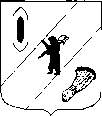 АДМИНИСТРАЦИЯ ГАВРИЛОВ-ЯМСКОГОМУНИЦИПАЛЬНОГО РАЙОНАПОСТАНОВЛЕНИЕ29.12.2014 № 1956Об утверждении муниципальной целевой программы «Поддержка въездного и внутреннего туризма в Гаврилов-Ямскоммуниципальном районе» на 2015-2017 гг.В целях развития въездного и внутреннего туризма и повышения роли сферы туризма в социально-экономическом развитии Гаврилов-Ямского района, руководствуясь ст. 31 Устава Гаврилов-Ямского муниципального района,АДМИНИСТРАЦИЯ МУНИЦИПАЛЬНОГО РАЙОНА ПОСТАНОВЛЯЕТ:1. Утвердить муниципальную целевую программу «Поддержка въездного и внутреннего    туризма в Гаврилов-Ямском муниципальном районе» на 2015-2017гг. (Приложение).2. Управлению финансов Администрации муниципального района предусмотреть с учетом возможности бюджета на 2015-2017гг. выделение средств на реализацию мероприятий программы.3. Контроль за исполнением постановления возложить на первого заместителя Главы Администрации муниципального района Забаева А.А.4.  Постановление опубликовать на официальном сайте Администрации муниципального района.5.   Постановление вступает в силу с 01.01.2015 года.Глава Администрациимуниципального района                                                    В.И.Серебряков                                                          Приложение к постановлениюАдминистрации муниципального районаот  29.12.2014   №  1956МУНИЦИПАЛЬНАЯ ЦЕЛЕВАЯ ПРОГРАММА«ПОДДЕРЖКА ВЪЕЗДНОГО И ВНУТРЕННЕГО ТУРИЗМАВ ГАВРИЛОВ-ЯМСКОМ МУНИЦИПАЛЬНОМ РАЙОНЕ»на 2015-2017 гг.   ПАСПОРТ МУНИЦИПАЛЬНОЙ ЦЕЛЕВОЙ ПРОГРАММЫРаздел 1. Содержание проблемы и обоснование необходимости её решения программно-целевыми методами.	Современная туристская индустрия является одной из наиболее перспективных и динамично развивающихся отраслей мирового хозяйства. Она стимулирует и сопутствующие туризму сферы экономической деятельности, такие как транспорт, связь, торговля, сфера услуг, строительство и др., и выступает катализатором социально-экономического развития района.Основными направлениями социально-экономической политики, проводимыми в Гаврилов – Ямском муниципальном районе, являются:· повышение материального благосостояния жителей на основе экономического роста района; · удовлетворение потребности населения в качественных услугах образования, социального обслуживания, здравоохранения, культуры, физической культуры, спорта, туризма, потребительских и бытовых услугах;· реализация потенциала района как туристического центра;· создание благоприятной среды для привлечения инвестиций с целью повышения их уровня, приходящегося на одного жителя Гаврилов-Ямского муниципального района;· развитие инфраструктуры для создания комфортных условий жизнедеятельности населения и развития бизнеса; · создание условий для человеческого потенциала.Стратегией социально – экономического развития Ярославской области до 2030 года туризм отнесен к числу приоритетных направлений развития региона, что в свою очередь, обозначено как приоритетное направление развития Гаврилов - Ямского муниципального района.             Значимость развития туризма в районе определяется богатейшим историко-культурным наследием, географической близостью к столице, транспортной доступностью, традициями, сложившимися в сфере туристского обслуживания.            Гаврилов – Ямский район с 2005 года позиционирует себя на рынке туристской индустрии, как «СТРАНА ЯМЩИКА». Бренд «Страна Ямщика» известен не только в Ярославской области, но и за её пределами.       «Страна Ямщика» - это район, перспективный для самых разных видов туризма. Приоритетными направлениями развития туристской отрасли являются:1.  первоочередное развитие въездного и внутреннего туризма по сравнению с выездным;2.  развитие культурно – познавательного, семейного, лечебно – оздоровительного, детского, водного (речного), сельского туризма;3.  развитие предпринимательства в сфере туризма – прежде всего малого и среднего;4.  укрепление положительного имиджа Гаврилов-Ямского муниципального района, как территории, благоприятной для развития туризма;5.  развитие инфраструктуры туризма. За последние 2012 -2014годы наблюдается устойчивая положительная динамика количества прибывающих в Гаврилов-Ямский район туристов и экскурсантов (с 2011 года посещаемость района возросла более чем 2 раза), увеличилось число иностранных граждан, появились новые туристические объекты для показа.Таким образом, достигнутые за последние годы показатели развития туристской отрасли наглядно демонстрируют обоснованность программно – целевого подхода в туризме, и стабильном спросе на туристический продукт.Реализация МЦП «Поддержка въездного и внутреннего туризма в Гаврилов – Ямском муниципальном районе» за 3 года (2012 – 2014г.) позволила:- увеличить число посещений туристами и экскурсантами района, - увеличить объем туристских услуг, полученных от организаций туристской индустрии;- создать новые туристические объекты (конно – каретный двор, подземелье музея Ямщика, ямщицкий погодный камень);- создать и реализовать новые туристические проекты. В районе устойчиво закрепились и стабильно работают туристические организации по обслуживанию в туристской отрасли: ООО «Волжанка-тур» и туристическая фирма «Оранжевое лето». В 2014 году было создано ООО «Сохраняя наследие», открыт Музей Картофельного бунта. На территории района успешно работают Музей ЯМЩИКА, музей Марьюшка.	За период 2012-2014гг.  Гаврилов-Ямский район получил поддержку от Агентства по туризму Ярославской области в виде субсидии на реализацию муниципальной целевой программы, в размере 173,00 тысячи рублей. Которые были использованы на проведение брендового фестиваля ЯМЩИЦКОЙ ПЕСНИ – 75,00 тысяч рублей и изготовление дорожных средств навигации - 98,00 тысяч рублей. Реализация выше перечисленных мероприятий была направлена на:- увеличение количества туристов и экскурсантов;- развития положительного имиджа района;- привлечение дополнительных рабочих мест в отрасли туризма;- удовлетворение потребности населения в качественных услугах.К сожалению, повышение количественных показателей туристской индустрии не всегда сопровождается улучшением качества развития отрасли. Данные социологических исследований туристских потоков, проводимых в Ярославской области показали, что туристы планировали потратить в нашей области почти в два раза больше, чем они потратили на самом деле. Эффективность функционирования туристской индустрии сдерживается недостатком механизмов межотраслевой координации развития туризма, недостатком инвестиций в туристскую инфраструктуру, слабым использованием современных форм взаимодействия власти и бизнеса, таких, как государственно-частное партнерство. Недостаток понимания сферы туризма как самостоятельной отрасли в конечном счете приводит к расплывчатому определению эффективности работы отрасли и отсутствию четкого стратегического видения направлений развития туристской индустрии.Основной проблемой, решение которой необходимо осуществить, является недостаточная социально – экономическая эффективность использования, имеющегося туристско – рекреационного потенциала Гаврилов – Ямского района вследствие ограниченных возможностей гостиничной, инженерной, коммуникационной и дорожно – транспортной инфраструктуры, а также недостаточная привлекательность и известность туристского продукта Гаврилов – Ямского района. Обеспечение туристской привлекательности района напрямую зависит от состояния общей инфраструктуры региона, что требует значительных затрат, комплексного подхода и межведомственной координации в управлении их развитием, выделения приоритетов в муниципальной поддержке реализации проектов развития. Решение этих задач невозможно без использования муниципального стимулирования, государственно – частного партнерства, и инвестиций. Сегодня район стоит перед серьезной задачей - необходимостью формирования современной индустрии туризма и отдыха на основе более интенсивного использования своего туристского потенциала.В целях формирования стратегии развития туризма в Гаврилов-Ямском районе была разработана концепция развития фестиваля ямщицкой песни «СТРАНА ЯМЩИКА», который стал неотъемлемым и важным элементом основного и наиболее известного бренда Гаврилов-Ямского района – «Ямщик Гаврила». Фестиваль привлекает внимание целевых аудиторий.  Он получил высокую оценку профессионального туристского сообщества и широкий резонанс. В 2014 году Фестиваль ямщицкой песни удостоен высокой награды – гран-при Национальной премии в области событийного туризма Russian Event Awards. Так же в 2014 году были разработаны рекомендации по развитию туризма, и комплексная коммуникационная программа продвижения Гаврилов-Ямского муниципального района. Наиболее значимыми возможностями развития туризма в районе являются:- возможность развития разных видов туризма;- создание дополнительных рабочих мест в туристической индустрии;- привлечение на развитие туристской индустрии и реализацию значимых мероприятий и проектов средств из областной целевой программы, субсидий и внебюджетных источников.Среди возможных угроз самыми опасными являются:- усиление конкуренции со стороны других районов;- недостаточное количество долгосрочных вложений в благоустройство и туристскую инфраструктуру, и недостаток межотраслевых совместных планов, действий и координации;- недостаток квалифицированных кадров;- ухудшение состояния объектов историко-культурного наследия;- потеря туристического рынка из – за низкого уровня туристического сервиса.Для противостояния данным угрозам и нивелирования слабых сторон туристской индустрии Гаврилов-Ямского района необходимы не отдельные улучшения, а реализация комплексных и системных решений, направленных на формирование на территории района современной туристской индустрии.Существенное продвижение в этом направлении может быть достигнуто благодаря слаженной работе в рамках разработанной комплексной коммуникационной программы продвижения Гаврилов-Ямского муниципального района, созданию условий для привлечения иностранных инвестиций, и государственной поддержке в сферу туризма. Если количественные показатели характеризуют положительную тенденцию развития туризма в районе за последние годы, то качественные характеристики туристской инфраструктуры, представленной средствами размещения, транспорта (включая дороги), объектами показа и экскурсионными услугами, свидетельствуют о необходимости модернизации большинства объектов и оказания государственной поддержки развития туристской инфраструктуры района.Развитие туризма в районе позволит не только сохранить имеющийся богатый культурный и исторический потенциал, но и использовать его в будущем как источник пополнения бюджета района. Для этого необходимо формирование туризма как полноценной индустрии гостеприимства, позволяющей дать толчок развитию и других важнейших отраслей хозяйства (транспорт, связь, сфера услуг).Раздел 2. Цели, задачи, ожидаемые результаты от реализации муниципальной целевой программы.            Основной целью Программы является формирование на территории Гаврилов - Ямского района современной туристской индустрии, позволяющей увеличить вклад туризма в социально-экономическое развитие района.                                       Данная цель определяет задачи Программы, которые заключаются в создании правовой, организационной и экономической среды, благоприятной для развития въездного и внутреннего туризма, что включает в себя:- информационное, кадровое и методическое обеспечение развития туризма и отдыха;-  создание сбалансированного рынка туристских услуг на основе приоритетного   развития въездного и внутреннего туризма;-  создание базовой основы для поступлений в экономику района; - привлечение инвесторов и предпринимателей для участия и развития туризма в Гаврилов –Ямском районе;- формирование конкурентоспособного туристского продукта в Гаврилов – Ямском обеспечивающего укрепление положительного имиджа района;- продвижение туристских возможностей района.Раздел 3. Результаты реализации мероприятий муниципальной целевой программы к 2017 году: Реализация Программы предполагает достижение следующих результатов:Важнейшим условием эффективности работы по туристической деятельности является постоянный анализ ее состояния на основе оценочных показателей.       Реализация Программы предполагает достижение следующих результатов:       - увеличение Объема услуг, полученных от организаций туристской индустрии;       - ежегодное увеличение количества принимаемых районом туристов и экскурсантов;       - ежегодное увеличение числа занятых в сфере туризма (чел.);       - ежегодное увеличение количества квалифицированной туристско - методической          помощи (при туристско – информационном центре);       - увеличение числа мест в коллективных средствах размещения туристов;        - увеличение количества организационных мероприятий с целью развития въездного и            внутреннего туризма;- повышение уровня качества услуг туристской отрасли района;- увеличение количества выставок, других презентационных и имиджевых мероприятий,  на которых представлена презентационная продукция;- увеличение количества новых информационных ресурсов по туризму; Оценка эффективности и результативности Программы будет осуществляться в соответствии с Методикой, указанной в приложении 1 к Программе.ПЕРЕЧЕНЬ ЦЕЛЕВЫХ ПОКАЗАТЕЛЕЙ   МУНИЦИПАЛЬНОЙ ПРОГРАММЫРаздел 4. Ресурсное обеспечение муниципальной целевой программы.Общая потребность в ресурсахРаздел 5. Система управления реализацией муниципальной целевой программы.Координацию деятельности по реализации Программы осуществляет Управление культуры, туризма, спорта и молодёжной политики Администрации Гаврилов-Ямского муниципального района, муниципальное бюджетное учреждение «Центр народного творчества» Гаврилов-Ямского муниципального района.Муниципальный заказчик осуществляет следующие функции:• подготовку предложений о распределении средств местного бюджета, предусмотренных на реализацию Программы;•     сбор и систематизацию статистической и аналитической информации о реализации мероприятий Программы;•   обеспечение    взаимодействия    управлений, отделов, учреждений, предприятий, общественных организаций района, частных лиц, участвующих в реализации Программы;•    представление     в     установленном порядке отчётов о ходе реализации Программы.В рамках Программы средства местного бюджета направляются исполнителям Программы. Средства местного бюджета предоставляются исполнителям Программы при соблюдении ими следующих условий:•    выполнение программных мероприятий за отчётный период;•   целевое   использование   средств   местного   бюджета, направляемых   на   реализацию мероприятий Программы.•    представление в установленном порядке отчётов о ходе реализации Программы. Исполнители Программы несут ответственность за своевременность и точность выполнения мероприятий Программы, рациональное использование выделенных бюджетных средств.Проверка целевого использования средств местного бюджета, выделенных на реализацию Программы, осуществляется в соответствии с действующим законодательством.Раздел 6. Система мероприятий муниципальной программы*Ожидаемое финансированиеСписок принятых сокращений:БМР - бюджет муниципального районаОБ - областной бюджетУКТС и МП - Управление культуры, туризма, спорта и молодёжной политики Администрации муниципального районаМБУ ЦНТ - муниципальное бюджетное учреждение «Центр народного творчества»Приложение к ПрограммеМетодика оценки эффективности ПрограммыОценка эффективности реализации Программы осуществляется государственным заказчиком в установленные сроки отчетности путем установления степени достижения ожидаемых результатов, а также путем сравнения текущих значений показателей и индикаторов с их целевыми значениями, либо значениями на момент начала реализации Программы.Бюджетная эффективность реализации Программы оценивается путем соотнесения степени достижения основных целевых показателей Программы к уровню её финансирования с начала реализации.Показатель эффективности рассчитывается по формуле:i             (Xi тек – Xi начальн)∑  Ki ------------------------------1	 (Xi план – Xi начальн)R = ------------------------------------------   х 100%(F тек / F план)где:Xi начальн -		значение i-го целевого показателя (индикатора) на начало реализации Программы;Xi план -		            плановое значение показателя;Xi тек -			текущее значение показателя;F план -			плановая сумма финансирования по Программе;F тек -			сумма финансирования на текущую дату;Ki - 			весовой коэффициент параметра.При значении показателя эффективности R = 100% и более бюджетная эффективность реализации Программы признается высокой, при значении 95%  и менее – низкойНаименование муниципальной целевой программыМуниципальная целевая программы «Поддержка въездного и внутреннего туризма в Гаврилов-Ямском муниципальном районе» на 2015-2017гг. (далее - Программа).Муниципальная целевая программы «Поддержка въездного и внутреннего туризма в Гаврилов-Ямском муниципальном районе» на 2015-2017гг. (далее - Программа).Ответственный исполнитель ПрограммыУправление культуры, туризма, спорта и молодежной политики Администрации Гаврилов-Ямского муниципального районаУправление культуры, туризма, спорта и молодежной политики Администрации Гаврилов-Ямского муниципального районаКуратор ПрограммыПервый заместитель Главы Администрации муниципального района Забаев Андрей АлександровичПервый заместитель Главы Администрации муниципального района Забаев Андрей АлександровичСроки реализации Программы2015-2017гг.2015-2017гг.Цель ПрограммыФормирование на территории Гаврилов - Ямского района современной туристской индустрии, позволяющей увеличить вклад туризма в социально-экономическое развитие района.Формирование на территории Гаврилов - Ямского района современной туристской индустрии, позволяющей увеличить вклад туризма в социально-экономическое развитие района.Задачи Программы- Развитие музейного туризма, - Развитие культурно – познавательного туризма,- Развитие детского и молодёжного туризма,- Развитие водного туризма (речного),- Продвижение туристского продукта. - Развитие музейного туризма, - Развитие культурно – познавательного туризма,- Развитие детского и молодёжного туризма,- Развитие водного туризма (речного),- Продвижение туристского продукта. Основные целевые показатели ПрограммыОсновные целевые показатели Программы1. Количество принимаемых районом туристов и экскурсантов,2. Количество туристских предприятий, действующих на территории района, 3. Число занятых в сфере туризма человек,4. Ежегодное количество выставок, других презентационных и имиджевых мероприятий, на которых представлена презентационная продукция,5. Ежегодное количество проводимых организационных мероприятий с целью развития въездного и внутреннего туризма,6. Количество туристско - методической помощи(при туристско – информационном центре)Объемы      и      источникифинансированияПрограммыОбъемы      и      источникифинансированияПрограммыОбщий объём финансирования – 923* тыс. руб. (бюджет муниципального района), в т. ч. по годам:2015 – 200 тыс. руб., Ожидаемое финансирование:2016 – 323* тыс. руб., 2017 — 400* тыс. руб.	Контактные лицаКонтактные лица- Забаев А. А. - заместитель Главы Администрации Гаврилов-Ямского муниципального района, тел. (48534) 2-03-51;     - Билялова Г.Н. - начальник Управления культуры, туризма, спорта и молодёжной политики Администрации Гаврилов-Ямского муниципального района,тел. (48534) 2-97-42;- Иродова А.С. – директор муниципального бюджетного учреждения «Центр народного творчества» Гаврилов-Ямского муниципального района,тел. (48534) 2-36-51. Наименование целевого показателяВесовой коэффициентЕдиница измеренияЗначения целевых показателейЗначения целевых показателейЗначения целевых показателейЗначения целевых показателейНаименование целевого показателяВесовой коэффициентЕдиница измеренияБазовый 2014 год20152016201712345671.Количество принимаемых районом туристов и экскурсантов0,25человек31 00035 00040 00043 0002. Количество туристских предприятий, действующих на территории района0.25единиц56783.Число занятых в сфере туризма человек0,20человек202530354.Ежегодное количество выставок, других презентационных и имиджевых мероприятий, на которых представлена презентационная продукция района0,15единиц101112135.Ежегодное количество проводимых организационных мероприятий с целью развития въездного и внутреннего туризма0,10единиц8910116.Количество туристско - методической помощи(при туристско – информационном центре)0,05единиц40455055Итого1,0Источники финансированиеВсегоОценка расходов (тыс. руб.)в т.ч. по годамОценка расходов (тыс. руб.)в т.ч. по годамОценка расходов (тыс. руб.)в т.ч. по годам201520162017Финансовые ресурсы - всего923,0*200,0323,0*400,0*В том числе бюджет муниципального района923,0*200,0323,0*400,0*№№п/пПрограммные мероприятия, обеспечивающие выполнение задачиИсполнители, участники (главные распорядители)Источник финанси- рованияОбъёмы финансирования, тыс.руб.Объёмы финансирования, тыс.руб.Объёмы финансирования, тыс.руб.Объёмы финансирования, тыс.руб.Ожидаемый результат, срок исполнения мероприятия№№п/пПрограммные мероприятия, обеспечивающие выполнение задачиИсполнители, участники (главные распорядители)Источник финанси- рованиявсегов т.ч. по годам реализациив т.ч. по годам реализациив т.ч. по годам реализацииОжидаемый результат, срок исполнения мероприятия№№п/пПрограммные мероприятия, обеспечивающие выполнение задачиИсполнители, участники (главные распорядители)Источник финанси- рованиявсего2015 г.2016 г.2017 г.Ожидаемый результат, срок исполнения мероприятия123456789Задача 1. Развитие музейного туризма Задача 1. Развитие музейного туризма Задача 1. Развитие музейного туризма Задача 1. Развитие музейного туризма Задача 1. Развитие музейного туризма Задача 1. Развитие музейного туризма Задача 1. Развитие музейного туризма Задача 1. Развитие музейного туризма 1.1.Развитие музейных экспозиций района.УКТС и МПБМР50*020*30*Весь периодИтого по задаче 1.50*020*30*Задача 2. Развитие культурно – познавательного туризма.Задача 2. Развитие культурно – познавательного туризма.Задача 2. Развитие культурно – познавательного туризма.Задача 2. Развитие культурно – познавательного туризма.Задача 2. Развитие культурно – познавательного туризма.Задача 2. Развитие культурно – познавательного туризма.Задача 2. Развитие культурно – познавательного туризма.Задача 2. Развитие культурно – познавательного туризма.2.1.Организация и проведение межмуниципальных соревнований по кроссу на снегоходах на «Снежинке Лахости»УКТС и МПБМР85*2030*35*Январь 2.2.Организация и проведение туристического праздника «Фестиваль Ямщицкой песни»УКТС и МП,МБУ ЦНТБМР370*100120*150*Июнь 2.3.Организация и проведение районного праздника «Первая Виктория»УКТС и МП, МБУ ЦНТБМР60*1020*30*Июль2.4.Организация и проведение областного конкурса народных промыслов «Сувенир Страны Ямщика»УКТС и МП, МБУ ЦНТБМР50*1010*30*Август 2.5.Организация туристических конкурсовУКТС и МП, МБУ ЦНТБМР45*020*25*Весь периодИтого по задаче 2. 610*140200*270*Задача 3. Развитие детского и молодёжного туризма.Задача 3. Развитие детского и молодёжного туризма.Задача 3. Развитие детского и молодёжного туризма.Задача 3. Развитие детского и молодёжного туризма.Задача 3. Развитие детского и молодёжного туризма.Задача 3. Развитие детского и молодёжного туризма.Задача 3. Развитие детского и молодёжного туризма.Задача 3. Развитие детского и молодёжного туризма.3.1.Организация и проведение туристических мероприятий для детей – сирот, детей, оставшихся без попечения родителей, и детей, находящихся в трудной жизненной ситуацииУКТС и МП, МБУ ЦНТБМР35*1015*10*Весь период3.2.Организация и проведение Межрегионального молодёжного фестиваля народных художественных промыслов «Возрождение»УКТС и МП, МБУ ЦНТБМР30*1010*10*Август Итого по задаче 3.65*2025*20*Задача 4. Развитие водного туризма (речного):Задача 4. Развитие водного туризма (речного):Задача 4. Развитие водного туризма (речного):Задача 4. Развитие водного туризма (речного):Задача 4. Развитие водного туризма (речного):Задача 4. Развитие водного туризма (речного):4.1.Организация по созданию и благоустройству туристических площадок по берегам реки Которосль.УКТС и МПБМР50*020*20*Весь периодИтого по задаче 4. 40*020*20*Задача 5. Продвижение туристского продуктаЗадача 5. Продвижение туристского продуктаЗадача 5. Продвижение туристского продуктаЗадача 5. Продвижение туристского продуктаЗадача 5. Продвижение туристского продуктаЗадача 5. Продвижение туристского продукта5.1.Создание комплекта рекламно-информационных материалов (изготовление обновлённого туристского путеводителя, новой карты - схемы туристских возможностей района, рекламных буклетов)УКТС и МП, МБУ ЦНТБМР80*2020*20*Весь период5.2.Участие в областных и региональных выставках, праздниках, турах, семинарахУКТС и МП, МБУ ЦНТБМР50*1020*20*Весь период5.3.Поддержка и развитие туристско – информационного центраУКТС и МП, МБУ ЦНТБМР70*108*10*Весь период5.4.Поддержка и обучение туристических кадровУКТС и МП, МБУ ЦНТБМР40*010*10*Весь периодИтого по задаче 5.240*4058*60*Итого: 923*200323*400*